Publicado en Málaga el 18/05/2023 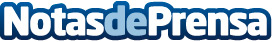 Coboros Arquitectos avanza en la promoción de 11 viviendas en PedregalejoCoboros Arquitectos desarrolla proyectos integrales que se caracterizan por su personalización y exclusividad en MálagaDatos de contacto:Jose Manuel952 629 998Nota de prensa publicada en: https://www.notasdeprensa.es/coboros-arquitectos-avanza-en-la-promocion-de Categorias: Nacional Inmobiliaria Andalucia Arquitectura http://www.notasdeprensa.es